УДК 621.317.331Метод измерения электрических параметров смазочной пленки при диагностировании трибосистемЗахаров М.Г.Россия, г. Орел, ФГБО ВПО «Госуниверситет – УНПК»Рассмотрен вопрос о возможности оценки электрических параметров смазочной пленки при функциональном диагностировании трибосистем. В качестве схемы замещения трибосистемы использован трехэлементный двухполюсник, состоящий из активного сопротивления, электрической емкости и источника ЭДС.Ключевые слова: трение, трибосистема, рабочие поверхности, пленка смазочного материала, активное сопротивление, электрическая емкость, источник ЭДС, диагностирование.The question of possibility of an assessment of electric parameters of a lubricant film is considered at functional diagnosing of pairs of friction. As an equivalent circuit of pairs of friction the three-element two-pole consisting of active resistance, electric capacity and EDS source is used.Keywords: friction, трибосистема, working surfaces, lubricant film, active resistance, electric capacity, EDS source, diagnosing.Функционирование различных механических систем связано, прежде всего, с потреблением в том или ином виде определенного количества энергии для совершения полезной работы. Очевидно, что эффективность таких систем в значительной степени определяется затратами на преодоление трения возникающего при взаимодействии конструктивных элементов их трибосопряжений. Снижения энергетических потерь в трибосистемах добиваются использованием комплексных подходов основанных на применении совершенных конструкций опор, систем смазывания, конструкционных и смазочных материалов.Не останавливаясь подробно на процессах, протекающих в зоне взаимодействия рабочих поверхностей трибосистем, заметим следующее.В трибосистеме в рабочем режиме под воздействием случайного сочетания ряда внешних и внутренних факторов происходит непрерывное контактное взаимодействие рабочих поверхностей её деталей. Образование устойчивой пленки смазочного материала, в зоне трения предварительно смазанной трибосистемы, является в конечном итоге необходимым условием снижения износа рабочих поверхностей трибосистемы. В свою очередь это проявляется в уменьшении сил трения, а следовательно в затратах энергии на их преодоление.Оценка состояния смазочной пленки функционирующей трибосистемы выполняется по её электрическим параметрам [1]. Трибосистема PF через токосъемник XA включается в единый электрический контур со средством измерения MD (рисунок а). 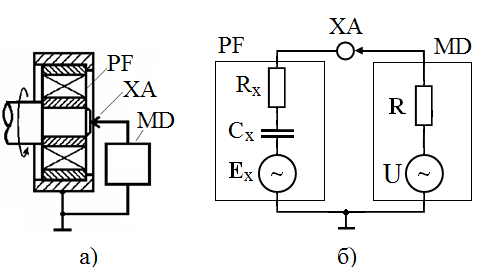 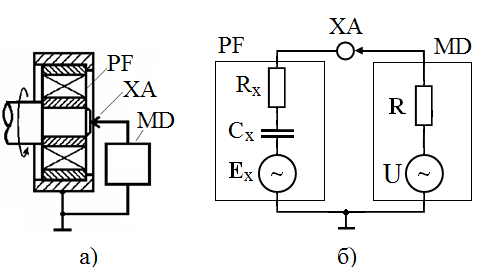 Зона трения представляется, сопротивлением Rx, емкостью Cx параметры которых являются характеристикой состояния смазочной пленки (рисунок б). Источник Ex учитывает ЭДС генерируемую трибосистемой и определяется режимом смазки. Ток, протекающий в измерительной цепи и падение напряжения на элементах схемы, связаны с электрическими параметрами смазочной пленки, следующими уравнениями:где U1, U2 – напряжения источника тестового воздействия в первом и втором измерении; Ux1 – падение напряжения на трибосистеме PF измеренное при U1; I1, I2 – токи, измеренные соответственно при напряжениях U1, U2; R – образцовое сопротивление; Х – емкостное сопротивление трибосистемы.Решением приведенной системы являются уравнения:где f – частота напряжения.Определенные электрические параметры характеризуют не только состояние зоны трения через состояние смазочной пленки, но также связаны с характеристиками смазочного материала, что расширяет область применения предложенного метода [2].Список литературы1. Захаров М.Г. Особенности диагностирования трибосистем электропараметрическими методами [Текст] / М.Г. Захаров // ОрёлГТУ. – Серия Машиностроение. Приборостроение. – Орёл: ОрёлГТУ, 2006. – №1. – С. 46–50.2. Лахши, В.Л. Принципы оценки состояния работавших моторных масел [Текст] / В.Л. Лахши, Г.И. Шор, В.А. Золотов // Химия и технология топлив и масел. – 1992. – №4. С. 22-24. Захаров Михаил Георгиевич,  доцент кафедры «Приборостроение, метрология и сертификация» ФГБОУ ВПО «Госуниверситет-УНПК»Тел. (4862) 41-98-76, E-mail: pms35@ostu.ru